Занятие «Волшебные мешочки»Задачи: Совершенствование навыков составления рассказов по сюжетной картинке; звукового, слогового анализа и синтеза; уточнение грамматического строя речи (согласование числительных с прилагательными и существительными). Закрепление знаний о днях недели,  их последовательности.   Воспитание навыков сотрудничества, самостоятельности, активности, инициативности. Развитие общих речевых навыков, зрительного восприятия и внимания.Оборудование: мешочки с предметами, таблички для звукового анализа, карточки с обозначением дней недели, мольберт, сюжетные картинки, музыкальное сопровождение.Ход занятия:Логопед: Ребята, мы с Екатериной Викторовной придумали интересную игру. Только возникла проблема, мы не можем придумать ей название. И лучшие помощники в этом ну конечно Вы. Давайте поиграем и  в конце выслушаем ваши предложения.  Вам нужно будет,  выбирать один из мешочков, в котором спрятано задание. Главное правило последним должен быть синий мешочек.Дети выбирают мешочек. Достают из него предметы по очереди  и называют что у них. 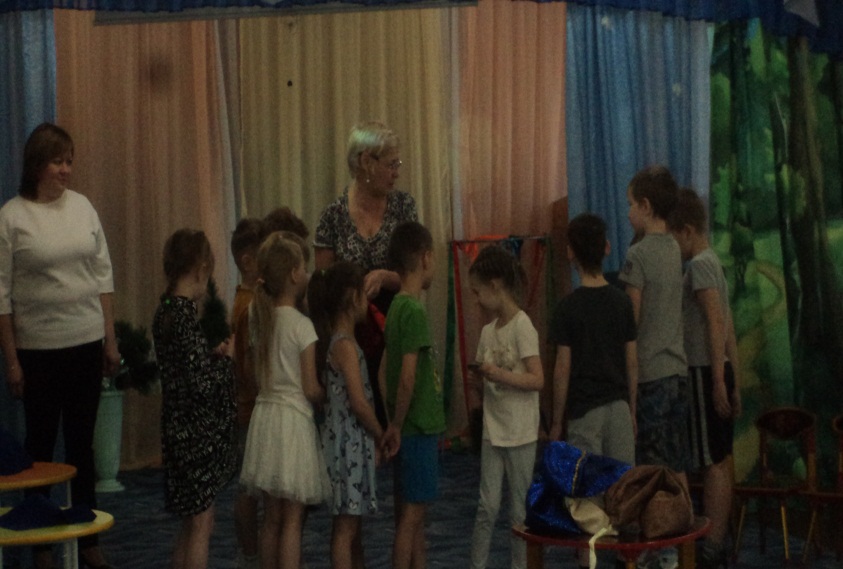 Логопед предлагает, разделиться на подгруппы выделив общее свойство (по цвету). Каждая группе выбрать стол для выполнения задания. 1 ЗАДАНИЕ: Вы должны посчитать предметы до 8. Называя его и передовая друг другу. Остальные внимательно слушают и оценивают ответы детей.Дети хлопают детям за выполненное задание.Воспитатель: Ребята, предлагаю продолжить нашу игру и выбрать следующий мешок. (Дети делятся на подгруппы по форме предмета)2 ЗАДАНИЕ: Дети выполняют задание, по математике называя дни недели или обратный счет. Остальные внимательно слушают и оценивают ответы детей.Дети хлопают детям за выполненное задание.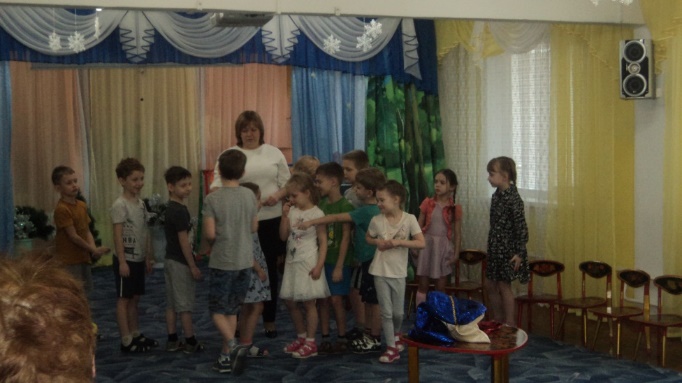 Логопед: Ребята, предлагаю продолжить нашу игру и выбрать следующий мешок. (Дети делятся на подгруппы по качеству предмета)Каждая группе выбрать стол для выполнения задания.3 ЗАДАНИЕ: Дети выполняют звуковой анализ слова. (На заранее заготовленных карточках)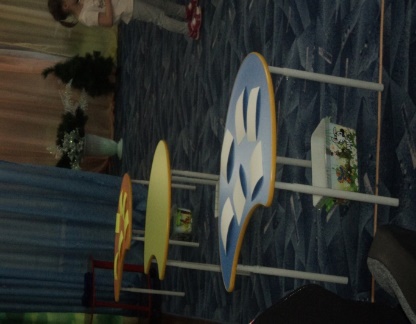  Воспитатель: Ребята предлагаю вам немного отдохнуть. (Ребенок проводит физ. минутку.)В это время в помещение вносят три мольберта. На которых размещены сюжетные картинки. Логопед: Ребята у нас остался последний синий мешочек. Давайте посмотрим, что там и разделимся на подгруппы. (Дети делятся на подгруппы по свойствам предмета (шершавый, мягкий, гладкий)) Предлагаем детям присесть на стульчики.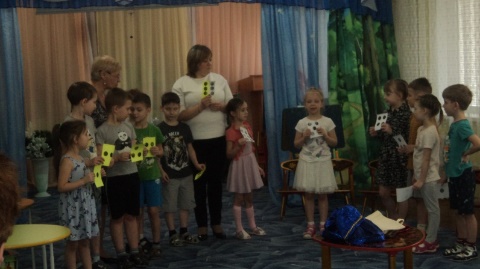 Логопед: Ребята и снова мы превращаемся в писателей. 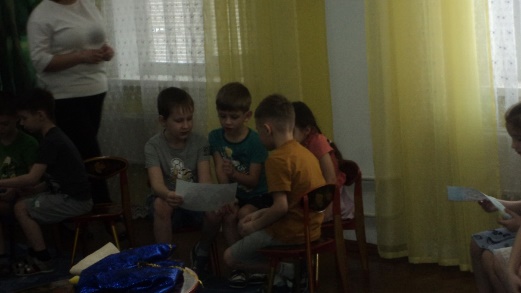 На мольберте вы видите три сюжетные картинки мы должны составить один интересный рассказ. Каждая подгруппа составит рассказ к одной картинке, но в конце у нас должен получится один большой общий сюжет. Вы можете подходить друг к другу, спрашивать, совещаться по истечению времени мы послушаем, что у нас получилось. (Дети выбирают картинки, обсуждают). 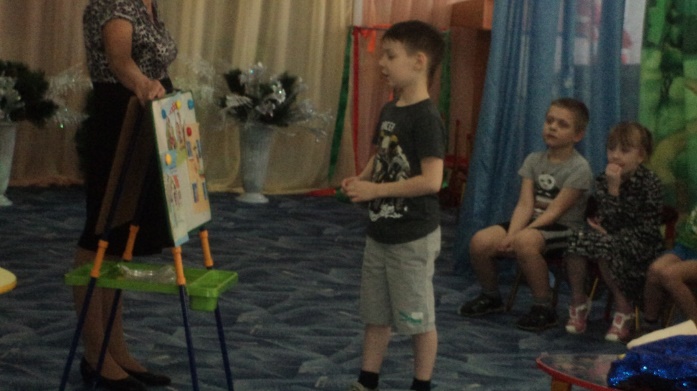 Вывод: Вот какой интересный рассказ у нас получился,  а сейчас мы хотим узнать, какое название для нашей игры вы придумали. Давайте поблагодарим друг друга.